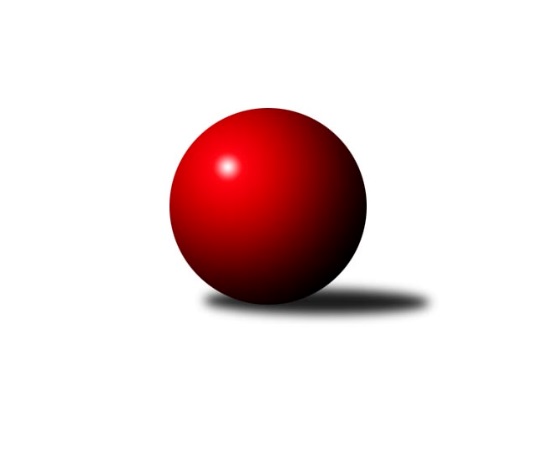 Č.5Ročník 2022/2023	22.10.2022Nejlepšího výkonu v tomto kole: 3398 dosáhlo družstvo: KK Šumperk3. KLM C 2022/2023Výsledky 5. kolaSouhrnný přehled výsledků:TJ Spartak Přerov B	- TJ Opava 	1.5:6.5	3220:3302	8.0:16.0	22.10.TJ Sokol Luhačovice	- KK Zábřeh B	6:2	3275:3217	13.0:11.0	22.10.TJ Odry 	- KK Šumperk	3:5	3370:3398	13.0:11.0	22.10.KK Jiskra Rýmařov 	- TJ Prostějov 	5:3	3323:3321	11.0:13.0	22.10.Sokol Přemyslovice 	- SKK Ostrava ˝A˝	5:3	3191:3073	15.0:9.0	22.10.TJ Unie Hlubina	- TJ Sokol Bohumín 	6:2	3218:3005	15.5:8.5	22.10.Tabulka družstev:	1.	TJ Unie Hlubina	5	5	0	0	30.0 : 10.0 	74.0 : 46.0 	 3341	10	2.	TJ Sokol Luhačovice	5	4	0	1	27.0 : 13.0 	64.0 : 56.0 	 3287	8	3.	TJ Odry	5	3	1	1	26.0 : 14.0 	70.0 : 50.0 	 3374	7	4.	Sokol Přemyslovice	5	3	0	2	19.0 : 21.0 	54.0 : 66.0 	 3141	6	5.	TJ Opava	4	2	1	1	19.5 : 12.5 	50.5 : 45.5 	 3211	5	6.	KK Šumperk	4	2	0	2	15.0 : 17.0 	49.5 : 46.5 	 3294	4	7.	TJ Sokol Bohumín	5	2	0	3	18.0 : 22.0 	58.0 : 62.0 	 3188	4	8.	KK Jiskra Rýmařov	5	2	0	3	17.0 : 23.0 	62.0 : 58.0 	 3213	4	9.	KK Zábřeh B	5	1	1	3	18.0 : 22.0 	58.5 : 61.5 	 3298	3	10.	TJ Spartak Přerov B	5	1	1	3	13.5 : 26.5 	49.5 : 70.5 	 3168	3	11.	TJ Prostějov	5	1	0	4	15.0 : 25.0 	54.0 : 66.0 	 3221	2	12.	SKK Ostrava ˝A˝	5	1	0	4	14.0 : 26.0 	52.0 : 68.0 	 3125	2Podrobné výsledky kola:	 TJ Spartak Přerov B	3220	1.5:6.5	3302	TJ Opava 	Martin Holas	131 	 138 	 131 	153	553 	 1:3 	 585 	 133	144 	 172	136	Petr Bracek	Libor Daňa	148 	 136 	 133 	131	548 	 1:3 	 577 	 150	129 	 165	133	Petr Wolf	Petr Vácha	149 	 106 	 126 	119	500 	 1:3 	 542 	 148	131 	 133	130	Miroslav Stuchlík	Milan Kanda	154 	 136 	 130 	167	587 	 2:2 	 531 	 120	145 	 150	116	Maciej Basista	Michal Loučka *1	112 	 127 	 126 	138	503 	 1:3 	 538 	 139	129 	 136	134	Luděk Slanina	Vladimír Mánek	150 	 122 	 118 	139	529 	 2:2 	 529 	 124	131 	 137	137	Svatopluk Křížrozhodčí: Roman Goldemund, Jiří Divilastřídání: *1 od 61. hodu Martin RédrNejlepší výkon utkání: 587 - Milan Kanda	 TJ Sokol Luhačovice	3275	6:2	3217	KK Zábřeh B	Vratislav Kunc	132 	 159 	 127 	135	553 	 3:1 	 496 	 119	130 	 129	118	Tomáš Ondráček	Milan Žáček	145 	 153 	 125 	133	556 	 3:1 	 521 	 136	131 	 129	125	Libor Krejčí	Libor Slezák	140 	 128 	 119 	141	528 	 0:4 	 572 	 147	144 	 136	145	Milan Šula	Petr Kudláček	149 	 124 	 138 	138	549 	 2:2 	 547 	 162	140 	 112	133	Lukáš Horňák	Tomáš Molek	129 	 144 	 139 	126	538 	 3:1 	 523 	 128	132 	 130	133	Tomáš Pěnička	Karel Máčalík	127 	 140 	 126 	158	551 	 2:2 	 558 	 148	133 	 149	128	Josef Sittarozhodčí: Červenka VlastimilNejlepší výkon utkání: 572 - Milan Šula	 TJ Odry 	3370	3:5	3398	KK Šumperk	Marek Frydrych	151 	 152 	 147 	150	600 	 4:0 	 567 	 143	149 	 146	129	Pavel Heinisch	Martin Pavič	146 	 154 	 125 	145	570 	 2:2 	 544 	 119	139 	 130	156	Miroslav Smrčka	Daniel Ševčík st.	139 	 132 	 133 	131	535 	 3:1 	 523 	 123	123 	 127	150	Rostislav Biolek	Ondřej Gajdičiar	144 	 135 	 133 	134	546 	 2:2 	 577 	 136	144 	 166	131	František Habrman	Michal Pavič	132 	 145 	 137 	150	564 	 1:3 	 601 	 155	161 	 147	138	Jaromír Rabenseifner	Petr Dvorský	142 	 116 	 149 	148	555 	 1:3 	 586 	 126	144 	 153	163	Gustav Vojtekrozhodčí: Lucie KučákováNejlepší výkon utkání: 601 - Jaromír Rabenseifner	 KK Jiskra Rýmařov 	3323	5:3	3321	TJ Prostějov 	Ladislav Janáč	118 	 137 	 156 	127	538 	 1:3 	 568 	 145	141 	 160	122	Václav Kovařík	Ladislav Stárek	158 	 145 	 125 	143	571 	 3:1 	 525 	 122	134 	 136	133	Bronislav Diviš	Tomáš Chárník	125 	 135 	 123 	121	504 	 0:4 	 572 	 153	150 	 136	133	Karel Zubalík	Petr Chlachula	127 	 139 	 151 	121	538 	 2:2 	 551 	 145	120 	 135	151	Jan Pernica	Jaroslav Tezzele	157 	 142 	 147 	138	584 	 2.5:1.5 	 537 	 124	126 	 149	138	Aleš Čapka	Antonín Sochor	168 	 128 	 155 	137	588 	 2.5:1.5 	 568 	 148	131 	 155	134	Max Trunečkarozhodčí: Jaroslav HeblákNejlepší výkon utkání: 588 - Antonín Sochor	 Sokol Přemyslovice 	3191	5:3	3073	SKK Ostrava ˝A˝	Eduard Tomek	140 	 121 	 135 	137	533 	 4:0 	 464 	 127	106 	 117	114	Radek Foltýn	Pavel Močár	132 	 137 	 157 	136	562 	 4:0 	 492 	 120	122 	 117	133	Michal Blinka	Michal Kolář	127 	 132 	 132 	127	518 	 0:4 	 541 	 133	135 	 141	132	Miroslav Pytel	Radek Grulich	145 	 132 	 143 	123	543 	 4:0 	 497 	 122	122 	 139	114	Jiří Trnka	Tomáš Fraus	130 	 134 	 131 	137	532 	 1:3 	 561 	 151	146 	 125	139	Petr Holas	Jiří Šoupal	139 	 123 	 119 	122	503 	 2:2 	 518 	 134	119 	 134	131	Miroslav Složilrozhodčí: Jiří ZapletalNejlepší výkon utkání: 562 - Pavel Močár	 TJ Unie Hlubina	3218	6:2	3005	TJ Sokol Bohumín 	Petr Basta *1	122 	 120 	 130 	140	512 	 1:3 	 513 	 130	128 	 145	110	Lukáš Modlitba	Martin Marek	129 	 153 	 123 	126	531 	 3:1 	 519 	 126	123 	 146	124	Stanislav Sliwka	Michal Bezruč	134 	 138 	 147 	141	560 	 4:0 	 430 	 80	121 	 115	114	Jan Zaškolný *2	Jan Žídek	134 	 144 	 142 	122	542 	 3:1 	 501 	 138	126 	 123	114	Fridrich Péli	Přemysl Žáček	138 	 145 	 116 	125	524 	 3:1 	 475 	 129	130 	 117	99	Karol Nitka	Michal Laga	127 	 139 	 133 	150	549 	 1.5:2.5 	 567 	 141	139 	 145	142	Aleš Kohutekrozhodčí:  Vedoucí družstevstřídání: *1 od 61. hodu Pavel Marek, *2 od 31. hodu Jozef KuzmaNejlepší výkon utkání: 567 - Aleš KohutekPořadí jednotlivců:	jméno hráče	družstvo	celkem	plné	dorážka	chyby	poměr kuž.	Maximum	1.	Filip Lekeš 	TJ Sokol Luhačovice	589.25	388.3	201.0	1.5	2/3	(597)	2.	Marek Frydrych 	TJ Odry 	585.00	386.5	198.5	4.3	2/3	(600)	3.	Martin Marek 	TJ Unie Hlubina	582.44	375.1	207.3	2.7	3/3	(605)	4.	Tomáš Molek 	TJ Sokol Luhačovice	580.44	368.6	211.9	2.7	3/3	(611)	5.	Lukáš Horňák 	KK Zábřeh B	575.13	381.4	193.8	3.4	4/4	(596)	6.	Ondřej Gajdičiar 	TJ Odry 	569.33	375.2	194.1	4.3	3/3	(587)	7.	Michal Pavič 	TJ Odry 	569.33	389.8	179.6	4.8	3/3	(594)	8.	Karel Chlevišťan 	TJ Odry 	569.25	380.5	188.8	5.0	2/3	(597)	9.	Michal Laga 	TJ Unie Hlubina	569.22	384.9	184.3	5.9	3/3	(594)	10.	Jaromír Rabenseifner 	KK Šumperk	568.17	373.8	194.3	5.3	3/3	(601)	11.	Josef Sitta 	KK Zábřeh B	567.75	373.9	193.9	3.0	4/4	(578)	12.	Martin Pavič 	TJ Odry 	566.22	375.3	190.9	3.3	3/3	(582)	13.	Přemysl Žáček 	TJ Unie Hlubina	565.44	373.7	191.8	4.0	3/3	(590)	14.	Libor Daňa 	TJ Spartak Přerov B	565.00	381.0	184.0	3.5	2/3	(580)	15.	Gustav Vojtek 	KK Šumperk	562.67	364.5	198.2	4.5	3/3	(618)	16.	Petr Dvorský 	TJ Odry 	561.89	375.3	186.6	5.4	3/3	(595)	17.	Aleš Kohutek 	TJ Sokol Bohumín 	561.38	376.1	185.3	3.0	4/4	(577)	18.	Jiří Martinů 	TJ Sokol Luhačovice	560.50	370.5	190.0	5.0	2/3	(584)	19.	Václav Kovařík 	TJ Prostějov 	558.33	378.3	180.0	3.8	3/4	(568)	20.	Milan Šula 	KK Zábřeh B	557.75	371.4	186.4	3.3	4/4	(576)	21.	František Habrman 	KK Šumperk	557.25	381.8	175.5	4.5	2/3	(577)	22.	Pavel Heinisch 	KK Šumperk	557.00	369.3	187.7	4.7	3/3	(570)	23.	Petr Bracek 	TJ Opava 	555.75	373.0	182.8	3.8	4/4	(585)	24.	Max Trunečka 	TJ Prostějov 	553.50	369.3	184.3	6.5	4/4	(568)	25.	Petr Kuttler 	TJ Sokol Bohumín 	553.33	371.7	181.7	3.7	3/4	(560)	26.	Michal Zatyko 	TJ Unie Hlubina	552.50	382.5	170.0	5.0	2/3	(555)	27.	Libor Krejčí 	KK Zábřeh B	552.00	375.0	177.0	8.0	3/4	(598)	28.	Jaroslav Tezzele 	KK Jiskra Rýmařov 	551.11	364.0	187.1	3.7	3/3	(584)	29.	Jan Pernica 	TJ Prostějov 	550.50	367.7	182.8	4.2	3/4	(590)	30.	Petr Wolf 	TJ Opava 	550.00	366.3	183.7	4.3	3/4	(577)	31.	Vratislav Kunc 	TJ Sokol Luhačovice	549.83	382.5	167.3	5.0	3/3	(565)	32.	Ladislav Stárek 	KK Jiskra Rýmařov 	549.50	363.8	185.7	1.5	2/3	(607)	33.	Petr Holas 	SKK Ostrava ˝A˝	548.75	369.3	179.5	4.8	4/4	(571)	34.	Martin Holas 	TJ Spartak Přerov B	546.67	363.0	183.7	6.7	3/3	(556)	35.	Jiří Konečný 	TJ Sokol Luhačovice	546.50	363.0	183.5	5.3	3/3	(586)	36.	Michal Davidík 	KK Jiskra Rýmařov 	546.50	368.0	178.5	5.8	2/3	(564)	37.	Pavel Marek 	TJ Unie Hlubina	545.67	374.0	171.7	6.3	3/3	(572)	38.	Miroslav Smrčka 	KK Šumperk	544.33	375.0	169.3	6.7	3/3	(580)	39.	Jan Körner 	KK Zábřeh B	541.50	373.5	168.0	4.3	3/4	(578)	40.	Antonín Sochor 	KK Jiskra Rýmařov 	540.67	360.6	180.1	6.0	3/3	(588)	41.	Aleš Čapka 	TJ Prostějov 	540.38	360.8	179.6	7.5	4/4	(584)	42.	Tomáš Fraus 	Sokol Přemyslovice 	540.33	367.0	173.3	8.3	3/3	(566)	43.	Petr Chlachula 	KK Jiskra Rýmařov 	539.89	373.1	166.8	7.1	3/3	(561)	44.	Karel Zubalík 	TJ Prostějov 	538.75	364.3	174.5	4.5	4/4	(572)	45.	Zdeněk Macháček 	TJ Spartak Přerov B	537.50	357.0	180.5	6.8	2/3	(545)	46.	Vladimír Mánek 	TJ Spartak Přerov B	536.00	374.8	161.3	5.0	2/3	(550)	47.	Milan Jahn 	TJ Opava 	535.67	366.7	169.0	5.7	3/4	(557)	48.	Jan Žídek 	TJ Unie Hlubina	535.50	368.8	166.7	4.8	2/3	(542)	49.	Rostislav Biolek 	KK Šumperk	534.17	357.7	176.5	7.5	3/3	(580)	50.	Radek Grulich 	Sokol Přemyslovice 	533.67	350.5	183.2	2.0	3/3	(551)	51.	Pavel Močár 	Sokol Přemyslovice 	532.44	358.6	173.9	5.3	3/3	(562)	52.	Eduard Tomek 	Sokol Přemyslovice 	531.83	366.7	165.2	6.5	2/3	(547)	53.	Luděk Slanina 	TJ Opava 	531.50	355.0	176.5	4.5	4/4	(558)	54.	Maciej Basista 	TJ Opava 	529.25	359.3	170.0	5.8	4/4	(548)	55.	Vojtěch Venclík 	TJ Spartak Přerov B	529.00	363.7	165.3	5.7	3/3	(548)	56.	Miroslav Hvozdenský 	TJ Sokol Luhačovice	528.67	354.3	174.3	5.0	3/3	(560)	57.	Ladislav Janáč 	KK Jiskra Rýmařov 	527.56	356.6	171.0	5.3	3/3	(557)	58.	Fridrich Péli 	TJ Sokol Bohumín 	526.88	365.6	161.3	5.9	4/4	(543)	59.	Daniel Ševčík  st.	TJ Odry 	526.50	354.3	172.3	9.8	2/3	(535)	60.	Tomáš Pěnička 	KK Zábřeh B	526.25	362.3	164.0	7.0	4/4	(556)	61.	Miroslav Pytel 	SKK Ostrava ˝A˝	525.63	355.6	170.0	6.6	4/4	(541)	62.	Stanislav Sliwka 	TJ Sokol Bohumín 	524.75	370.0	154.8	7.9	4/4	(536)	63.	Jiří Trnka 	SKK Ostrava ˝A˝	524.00	368.3	155.8	4.8	4/4	(537)	64.	Libor Slezák 	TJ Sokol Luhačovice	522.00	356.5	165.5	4.8	2/3	(558)	65.	Karol Nitka 	TJ Sokol Bohumín 	521.38	354.5	166.9	5.6	4/4	(557)	66.	Michal Loučka 	TJ Spartak Přerov B	519.50	372.5	147.0	8.0	2/3	(555)	67.	Miroslav Složil 	SKK Ostrava ˝A˝	519.00	338.3	180.7	3.3	3/4	(542)	68.	Michal Kolář 	Sokol Přemyslovice 	518.83	342.0	176.8	4.0	2/3	(523)	69.	Miroslav Znojil 	TJ Prostějov 	518.00	356.3	161.7	8.3	3/4	(556)	70.	Michal Blinka 	SKK Ostrava ˝A˝	515.25	350.8	164.5	6.0	4/4	(527)	71.	Jiří Šoupal 	Sokol Přemyslovice 	513.83	357.5	156.3	8.2	2/3	(552)	72.	Tomáš Chárník 	KK Jiskra Rýmařov 	508.00	353.0	155.0	10.5	2/3	(512)	73.	Jan Pavlosek 	SKK Ostrava ˝A˝	507.33	349.0	158.3	9.7	3/4	(530)	74.	Martin Rédr 	TJ Spartak Přerov B	505.50	357.0	148.5	5.0	2/3	(506)	75.	Bronislav Diviš 	TJ Prostějov 	505.00	354.8	150.3	6.8	4/4	(525)	76.	Jan Sedláček 	Sokol Přemyslovice 	499.50	327.0	172.5	6.0	2/3	(506)	77.	Jiří Kohoutek 	TJ Spartak Přerov B	498.00	355.0	143.0	13.5	2/3	(503)		Roman Honl 	TJ Sokol Bohumín 	566.00	344.0	222.0	2.0	1/4	(566)		Milan Kanda 	TJ Spartak Přerov B	561.00	373.5	187.5	3.0	1/3	(587)		Michal Bezruč 	TJ Unie Hlubina	560.00	364.0	196.0	2.0	1/3	(560)		Lukáš Vybíral 	Sokol Přemyslovice 	558.00	391.0	167.0	8.0	1/3	(558)		Milan Žáček 	TJ Sokol Luhačovice	556.00	383.0	173.0	6.0	1/3	(556)		Petr Kudláček 	TJ Sokol Luhačovice	549.00	386.0	163.0	1.0	1/3	(549)		Jiří Koloděj 	SKK Ostrava ˝A˝	546.00	368.5	177.5	7.5	2/4	(577)		Miroslav Stuchlík 	TJ Opava 	542.00	376.0	166.0	5.0	1/4	(542)		Karel Máčalík 	TJ Sokol Luhačovice	540.00	362.5	177.5	2.5	1/3	(551)		Michal Blažek 	TJ Opava 	532.00	371.5	160.5	8.5	2/4	(570)		Stanislav Ovšák 	TJ Odry 	531.00	380.0	151.0	6.0	1/3	(531)		Petr Basta 	TJ Unie Hlubina	530.00	369.0	161.0	7.0	1/3	(530)		Svatopluk Kříž 	TJ Opava 	529.00	368.0	161.0	2.0	1/4	(529)		Jan Zaškolný 	TJ Sokol Bohumín 	528.00	355.0	173.0	6.0	2/4	(552)		Miroslav Štěpán 	KK Zábřeh B	527.00	344.0	183.0	7.0	1/4	(527)		Michal Oščádal 	Sokol Přemyslovice 	523.00	369.0	154.0	12.0	1/3	(523)		Petr Vácha 	TJ Spartak Přerov B	514.33	360.7	153.7	6.3	1/3	(531)		Lukáš Modlitba 	TJ Sokol Bohumín 	512.50	342.5	170.0	6.0	2/4	(513)		Jaroslav Vymazal 	KK Šumperk	507.00	355.0	152.0	4.0	1/3	(507)		Tomáš Ondráček 	KK Zábřeh B	500.50	359.5	141.0	15.0	2/4	(505)		Tomáš Valíček 	TJ Opava 	493.50	343.0	150.5	7.0	2/4	(498)		Radek Foltýn 	SKK Ostrava ˝A˝	471.50	331.5	140.0	13.0	2/4	(493)		Petr Charník 	KK Jiskra Rýmařov 	467.00	320.0	147.0	10.0	1/3	(467)		Miroslav Ondrouch 	Sokol Přemyslovice 	444.00	313.0	131.0	22.0	1/3	(444)Sportovně technické informace:Starty náhradníků:registrační číslo	jméno a příjmení 	datum startu 	družstvo	číslo startu8750	Miroslav Stuchlík	22.10.2022	TJ Opava 	1x21355	Lukáš Modlitba	22.10.2022	TJ Sokol Bohumín 	2x6457	Svatopluk Kříž	22.10.2022	TJ Opava 	1x9498	Tomáš Chárník	22.10.2022	KK Jiskra Rýmařov 	2x17125	Jozef Kuzma	22.10.2022	TJ Sokol Bohumín 	2x
Hráči dopsaní na soupisku:registrační číslo	jméno a příjmení 	datum startu 	družstvo	Program dalšího kola:6. kolo5.11.2022	so	10:00	TJ Opava  - TJ Sokol Luhačovice	5.11.2022	so	11:30	KK Zábřeh B - KK Jiskra Rýmařov 	5.11.2022	so	12:00	TJ Prostějov  - TJ Unie Hlubina	5.11.2022	so	13:00	KK Šumperk - TJ Spartak Přerov B	5.11.2022	so	13:30	TJ Sokol Bohumín  - Sokol Přemyslovice 	5.11.2022	so	15:30	SKK Ostrava ˝A˝ - TJ Odry 	Nejlepší šestka kola - absolutněNejlepší šestka kola - absolutněNejlepší šestka kola - absolutněNejlepší šestka kola - absolutněNejlepší šestka kola - dle průměru kuželenNejlepší šestka kola - dle průměru kuželenNejlepší šestka kola - dle průměru kuželenNejlepší šestka kola - dle průměru kuželenNejlepší šestka kola - dle průměru kuželenPočetJménoNázev týmuVýkonPočetJménoNázev týmuPrůměr (%)Výkon1xJaromír RabenseifnerŠumperk6011xMilan KandaSp.Přerov B108.265872xMarek FrydrychOdry6001xAleš KohutekBohumín107.985671xAntonín SochorRýmařov5882xPetr BracekTJ Opava107.895851xMilan KandaSp.Přerov B5871xJaromír RabenseifnerŠumperk107.176012xGustav VojtekŠumperk5862xMarek FrydrychOdry1076002xPetr BracekTJ Opava5851xPavel MočárPřemyslovice106.97562